5. VertrekseinVertreksein knippert alleen wanneer de een trein vanaf het peron mag vertrekken en zowel het treinpersoneel als de treindienstleiding vrij heeft gegeven. Licht knippert 1x per seconde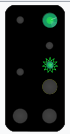 6. Cijferbakken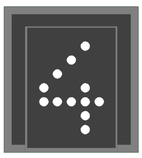 